			    		 บันทึกข้อความ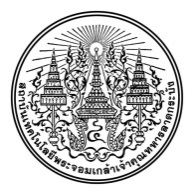 หน่วยงาน  คณะสถาปัตยกรรมศาสตร์   ………………………………………………………………………  โทร. ………………………ที่       อว 7003 (.....)/………………………………………………   วันที่  ...............................................................................เรื่อง   ขออนุมัติใช้เงินรายได้เป็นค่าใช้จ่ายในการจัดประชุม..........................................................................................เรียน    อธิการบดี	ด้วยหน่วยงาน/ภาควิชา คณะสถาปัตยกรรมศาสตร์ สถาบันเทคโนโลยีพระจอมเกล้าเจ้าคุณทหารลาดกระบัง  มีกำหนดจัดประชุม............................................................. ในวัน.............ที่ ............ เดือน......................... พ.ศ........................ เวลา..............น. ณ .....................................................	ในการนี้ หน่วยงาน/ภาควิชา.................................................................. มีความประสงค์ขออนุมัติใช้เงินรายได้ จำนวนเงิน...................................บาท (.................................................................................) เพื่อเป็นค่าใช้จ่ายในการจัดประชุมดังกล่าว	จึงเรียนมาเพื่อโปรดพิจารณาอนุมัติค่าเบี้ยประชุมกรรมการผู้ทรงคุณวุฒิภายนอก (..............บาท x …….. คน)	เป็นเงิน.............บาทอนุมัติค่าเดินทางกรรมการผู้ทรงคุณวุฒิภายนอก     (..............บาท x ……….คน)	เป็นเงิน.............บาทอนุมัติจัดเลี้ยงอาหารสำหรับผู้เข้าร่วมประชุม 					เป็นเงิน.............บาทอาหารว่างและเครื่องดื่ม ( ..... คน x ……..… บาท x ….. มื้อ เป็นเงิน.............. บาท)อาหารกลางวัน            ( ..... คน x ……..… บาท x ….. มื้อ เป็นเงิน.............. บาท)อาหารเย็น                 ( ..... คน x ……..… บาท x ….. มื้อ เป็นเงิน.............. บาท)อนุมัติให้แต่งตั้งกรรมการตรวจรับพัสดุ ดังนี้..........................................................................................................................................................................................อนุมัติให้ใช้เงินรายได้ ประจำปีงบประมาณ 2563 จำนวนเงิน .........................บาท (...............................)เพื่อเป็นค่าใช้จ่ายในการจัดประชุม ได้ตามประกาศสถาบันฯ เรื่อง การจ่ายเงินรายได้เป็นค่าใช้จ่ายในการจัดประชุมภายในประเทศ   และอัตราเงินสมนาคุณประจำตำแหน่งนายกสภาสถาบัน ค่าเบี้ยประชุมและค่าเดินทางของคณะกรรมการหรือคณะอนุกรรมการ    ซึ่งจำนวนเงินที่ใช้ในการดำเนินการมีรายละเอียดและรหัสดังนี้คณะสถาปัตยกรรมศาสตร์รหัสคณะ02หน่วยงาน/ภาควิชา..................................รหัสหน่วยงาน/ภาควิชา.........กองทุน...................................รหัสกองทุน.........แผนงานจัดการศึกษาอุดมศึกษารหัสแผนงาน09007งาน -กิจกรรมหลัก.....................................รหัส -กิจกรรมหลัก..................      -กิจกรรมรอง       -กิจกรรมรอง..................     -กิจกรรมย่อย.....................................       -กิจกรรมย่อย..................งบรายจ่าย.....................................รหัสงบรายจ่าย..................ประเภทรายจ่ายค่าตอบแทนรหัสประเภทรายจ่าย52300ค่าใช้จ่ายค่าเบี้ยประชุมรหัสค่าใช้จ่าย5104030201จำนวนเงิน.....................................บาทประเภทรายจ่ายค่าใช้สอยรหัสประเภทรายจ่าย52400ค่าใช้สอย (รายจ่ายที่เกี่ยวเนื่องกับการปฏิบัติราชการ)รหัสประเภทรายจ่าย52401ค่าใช้จ่ายค่ารับรองและพิธีการรหัสค่าใช้จ่าย5104010202จำนวนเงิน.....................................บาทค่าใช้จ่ายค่าเดินทางรหัสค่าใช้จ่าย5104010210จำนวนเงิน.....................................บาทรวมเป็นเงินทั้งสิ้น.....................................บาท (................................................................).....................................บาท (................................................................).....................................บาท (................................................................)จากแหล่งเงิน   เงินรายได้